Общество с ограниченной ответственностью _________________ ООО "АНКОС"_________________. Пермь, ул.25 Октября, 89РАСЧЕТ НА ПРОЧНОСТЬ КОРПУСНЫХ ДЕТАЛЕЙЗКБ 175.00.000 РР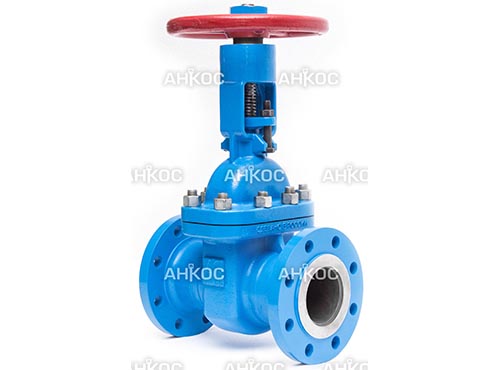 ЗАДВИЖКА КЛИНОВАЯ 80-4,0 30лс15нжДата введения: _______________Без ограничения срока действия2017 г.СОДЕРЖАНИЕ 1	Расчет задвижки	22	Расчет показателей надежности	73	Расчет резьбовых соединений	8ПРИЛОЖЕНИЕ А Общий вид задвижки клиновой 30лс15нж ЗКБ 80-4,0	10Расчет задвижкиИсходные данные:р – условное давление, принимаем равным 4 МПа;Dв – внутренний диаметр уплотнительного кольца, принимаем равным ;Dн – наружный диаметр уплотнительного кольца, принимаем равным ;b – ширина уплотнительного кольца, принимаем равной ;h – высота сальника, принимаем равной ;Rс – средний радиус опорного заплечика втулки или радиус до центра шариков подшипника, принимаем равным ;rс – средний радиус резьбы, принимаем равным 13,03 мм.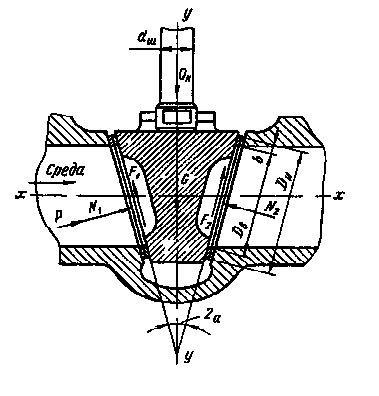 Рисунок 1 - Схема сил действующих на клинНаибольшее осевое усилие на шпинделе возникает в момент закрытия задвижки, когда на клин со стороны входа среды действуют следующие силы (рисунок 1).Сила гидростатического давления среды:	          (1.1)где р – условное давление; Dв – внутренний диаметр уплотнительного кольца;b – ширина уплотнительного кольца.Реакция N1 уплотнительной поверхности корпуса со стороны входа среды, которую рассчитывают по обеспечивающей герметичность удельной нагрузке  на уплотнительной поверхности:		(1.2)где Dн – наружный диаметр уплотнительного кольца;Dв – внутренний диаметр уплотнительного кольца;q примем равной .Сила трения:;					(1.3)где f – коэффициент трения на уплотнительной поверхности (примем f=0,15).В момент закрытия клин прижимается к уплотнительной поверхности со стороны входа среды под действием сил Р, N1, F1 и на уплотнительной поверхности со стороны выхода среды возникают реакция N2 и сила трения , действующие на клин. На клин также действуют сила давления шпинделя Q и сила тяжести G, направленные по оси y – y.Из условия равенства нулю суммы проекций на ось x – x всех сил, действующих на клин,;			(1.4)можно определить силу;						(1.5)Принимают α = 50, поэтому, учитывая малую величину sinα, найдем.				(1.6)Усилие Qк, которое нужно приложить к оси шпинделя для преодоления сил, действующих на клин, определяют из условия равенства нулю суммы проекций на ось y – y всех сил, действующих на клин:.		(1.7)Учитывая, что , получаем:;		(1.8)или при α = 50 и f = 0,15.							(1.9)Так как G мы измерить не можем, то принимаем её равной 394,94 Н, тогда:.Усилие на шпинделе, необходимое для преодоления трения в сальниках, равно:;  	(1.10)где dш – диаметр шпинделя, dш = ; h – высота сальника h = ;f = 0,1 – коэффициент трения.Усилие на шпинделе от внутреннего давления на торец шпинделя:.			(1.11)Следовательно, суммарное осевое усилие, сжимающее шпиндель:.	(1.12)Момент трения, возникающий в резьбе:;    (1.13)где rc – средний радиус резьбы;α1 – угол подъёма нарезки;φ = 60 – угол трения.Крутящий момент M, который необходимо приложить к маховику, чтобы закрыть задвижку, складывается из момента трения в резьбе M1 и момента трения в подшипнике втулки шпинделя M2:.			   (1.14)Момент трения в подшипнике втулки:;		          	(1.15)где Rc – средний радиус опорного заплечика втулки, или радиус до центра шариков подшипника;f – коэффициент трения (f = 0,1 – 0,15 для опоры скольжения и  f = 0,01 для опоры качения), принимаем  f = 0,12.Уплотнительные кольца клина и корпуса рассчитывают на удельное давление. Наибольшая сила прижатия на уплотнительных поверхностях N2 возникает со стороны выхода среды. Давление на уплотнительных поверхностях:;	    	(1.16)где Dн и Dв – внутренний и наружный диаметры уплотнительного кольца.Для колец из коррозионностойкой стали удельное давление не должно превышать 40 – 60 МПа, для колец из бронзы - 16 МПа, для колец, наплавленных твёрдым сплавом, - 60 МПа.Расчет показателей надежностиОпределим вероятность безотказной работы P(t) клиновой задвижки, работающего в нормальном режиме, при известной наработке t=200ч. и интенсивности отказов  1/ч. Вероятность безотказной работы P(t) определим по формуле экспоненциального закона:.   				(2.1)Определим вероятность безотказной работы P(t) клиновой задвижки после модернизации, работающего в нормальном режиме, при известной наработке t=300ч. и интенсивности отказов  1/ч. Вероятность безотказной работы P(t) определим по формуле экспоненциального закона:.    				(2.2)Увеличение вероятности безотказной работы составляет 1,08 раза, т. е. на 7,89%.Расчет резьбовых соединенийИсходные данные:dш – наружный диаметр резьбы, равный 18 мм;z – количество шпилек на фланце, равно 8;р – условное давление, принимаем равным 4 МПа;Р – шаг резьбы, ; - предел прочности, равный 400 МПа; - предел текучести 240 МПа; - допускаемое напряжение при растяжении, равное 200 МПа; - допускаемое напряжение при смятии, равное 300 МПа; - допускаемое напряжение при срезе, равное 300 МПа.Расчетная площадь поперечного сечения резьбового стержня:				(3.1)Сила действующая на шпильку:.				                      	(3.2)Напряжение на смятие резьбового соединения:.					             	(3.3)Напряжение на срез резьбового соединения:				                     	(3.4).ПРИЛОЖЕНИЕ А Общий вид задвижки клиновой 30лс15нж ЗКБ 80-4,0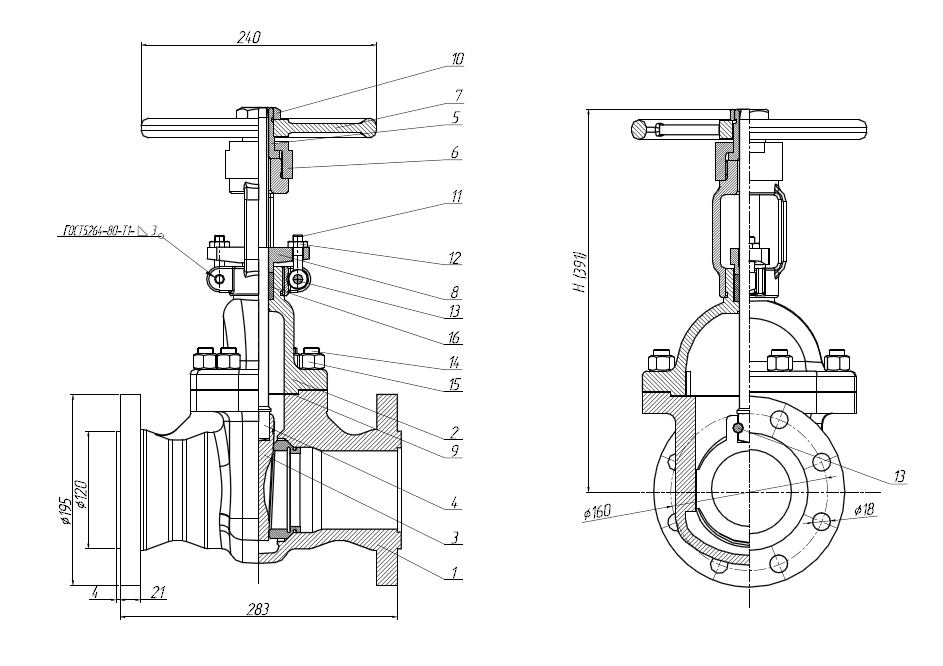 где: